СОБРАНИЕ МУНИЦИПАЛЬНОГО ОБРАЗОВАНИЯ«ХОЛМСКИЙ ГОРОДСКОЙ ОКРУГ»				        2013-2018 г.г.   РАСПОРЯЖЕНИЕПРЕДСЕДАТЕЛЬ СОБРАНИЯ МУНИЦИПАЛЬНОГО ОБРАЗОВАНИЯ «ХОЛМСКИЙ ГОРОДСКОЙ ОКРУГ»№ 33											17.04.2015 г.Об утверждении Порядка уведомления муниципальными служащими Собрания муниципального образования «Холмский городской округ» представителя нанимателя (работодателя) о намерении выполнять иную оплачиваемую работу	В соответствии с частью 2 статьи 11 Федерального закона от  02.03.2007 г. № 25-ФЗ «О муниципальной службе в Российской Федерации», частью 2 статьи 7 Положения о муниципальной службе в муниципальном образовании «Холмский городской округ», утвержденного решением Собрания муниципального образования «Холмский городской округ» от 07.02.2013 г. № 514-855, руководствуясь частью 2 статьи 5 Регламента Собрания муниципального образования «Холмский городской округ», Утвердить Порядок уведомления муниципальными служащими Собрания муниципального образования «Холмский городской округ» представителя нанимателя (работодателя) о намерении выполнять иную оплачиваемую работу (прилагается).Руководителю аппарата Собрания муниципального образования «Холмский городской округ» (Жгенти Н.М.) ознакомить муниципальных служащих Собрания муниципального образования «Холмский городской округ» с настоящим распоряжением.Контроль за исполнением настоящего распоряжения оставляю за собой.Председатель Собраниямуниципального образования«Холмский городской округ»							А.Н.Бородин									     Приложение к распоряжению председателя Собрания  муниципального образования «Холмский городской округ» от 17.04.2015 г. № 33Порядок уведомления муниципальными служащими Собрания муниципального образования «Холмский городской округ» представителя нанимателя (работодателя) о намерении выполнять иную оплачиваемую работуНастоящий Порядок устанавливает процедуру уведомления муниципальными служащими Собрания муниципального образования «Холмский городской округ» (далее – Муниципальные служащие) представителя нанимателя (работодателя) о намерении выполнять иную оплачиваемую работу и процедуру регистрации этих уведомлений.Полномочия  представителя нанимателя (работодателя) осуществляет председатель Собрания муниципального образования «Холмский городской округ» (далее – Председатель)Муниципальные служащие письменно уведомляют Председателя о намерении выполнить оплачиваемую работу до начала её выполнения.Вновь назначенные Муниципальные служащие, осуществляющие иную оплачиваемую работу на день назначения на должность муниципальной службы в Собрании муниципального образования «Холмский городской округ» (далее – Собрание), письменно уведомляют Председателя о выполнении иной оплачиваемой  работы в день назначения на должность муниципальной службы в Собрании.Муниципальный служащий самостоятельно направляет  уведомление о намерении выполнить иную оплачиваемую работу (о выполнении иной оплачиваемой работы) согласно Приложения № 1 к настоящему Порядку (далее – Уведомление), для ознакомления Председателю.После ознакомления с Уведомлением   Председателя муниципальный служащий представляет Уведомление в аппарат Собрания.Регистрация Уведомлений  осуществляется аппаратом Собрания в день его поступления в журнале  регистрации уведомлений о намерении выполнить иную оплачиваемую работы (о выполнении иной оплачиваемой работы) согласно Приложению № 2 к настоящему Порядку (далее – Журнал).Листы Журнала должны быть пронумерованы, прошнурованы и скреплены печатью Собрания.Копия зарегистрированного Уведомления  выдается муниципальному служащему под роспись.Подлинник Уведомления приобщается к личному делу муниципального служащего.В случае изменения условий договора о выполнении иной оплачиваемой работы или заключения нового договора (в том числе в связи с истечением срока предыдущего договора) муниципальный служащий представляет новое Уведомление в соответствии с настоящим Порядком.Приложение № 1к Порядку уведомления муниципальными служащими Собрания муниципального образования «Холмский городской округ»представителя нанимателя (работодателя) о намерении выполнять иную оплачиваемую работу, утвержденному распоряжением председателя Собрания муниципального образования «Холмский городской округ» от 17.04.2015 г. № 33Уведомлениео намерении выполнять иную оплачиваемую работу(о выполнении иной оплачиваемой работы) 								Председателю Собрания муниципального образования «Холмский городской округ»__________________________										(инициалы, фамилия)	В соответствии с частью 2 статьи 11 Федерального закона от 02.03.2007 г. № 25-ФЗ «О муниципальной службе в Российской Федерации», частью 2 статьи 11 Положения о муниципальной службе в муниципальном образовании «Холмский городской округ», утвержденным решением Собрания муниципального образования «Холмский городской округ» от 07.02.2013 г. № 51/4-855, я,_________________________________________________________________________________,(Ф.И.О.)замещающий (ая) должность муниципальной службы в Собрании муниципального образования «Холмский городской округ»________________________________________________________					(наименование замещаемой должности)Намерен(а) выполнять (выполняю) с     «_____»______________________________    20___годаоплачиваемую работу (деятельность):__________________________________________________________________________________(указать вид деятельности: педагогическая, научная, творческая или иная деятельность)по__________________________________________________________________________________(трудовому договору, гражданско-правовому договору, авторскому договору и т.п.)в__________________________________________________________________________________(полное наименование организации, где осуществляется иная оплачиваемая работа, адрес данной организации)Работа по _________________________________________________________________________(указать характер выполняемой работы, например, «по обучению студентов», «по ведению бухучета», 					«по написанию статей» и т.д.)не повлечет возникновения конфликта интересов.При выполнении указанной работы обязуюсь соблюдать требования, предусмотренные статьями 14, 14.2 Федерального закона от 02.03.2007 г. № 25-ФЗ «О муниципальной службе в Российской Федерации».______________________		____________________________(подпись)					(расшифровка подписи)«_______»_________________20____г.Ознакомлен:Председатель Собрания муниципального образования«Холмский городской округ»	_____________________		______________________					(инициалы, фамилия)		(дата, подпись)Регистрационный номер в журнале регистрации уведомлений		______________________Дата регистрации уведомления	«_____»_______________20___г._________________________________________________	____________________________(Фамилия, инициалы лица, зарегистрировавшего уведомление)		(подпись лица, зарегистрировавшего 										     уведомление)Приложение № 2к Порядку уведомления муниципальными служащими Собрания муниципального образования «Холмский городской округ»представителя нанимателя (работодателя) о намерении выполнять иную оплачиваемую работу, утвержденному распоряжением председателя Собрания муниципального образования «Холмский городской округ» от 09.04.2015 г. № 31ЖурналРегистрации уведомлений о намерении выполнять иную оплачиваемую работу (о выполнении иной оплачиваемой работы)№п/пРегистрационный номер уведомленияДата составления уведомленияФ.И.О. муниципального служащего, представившего уведомлениеКраткое содержание уведомления (характер деятельности)Наименование организации, где осуществляется иная оплачиваемая работаСрок выполнения работыНаличие отметки об ознакомлении с уведомлениемФ.И.О., подпись муниципального служащего, принявшего уведомление, и дата регистрации уведомленияПримечание12345678910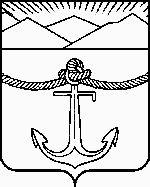 